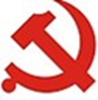 经济与管理学院党委工作简报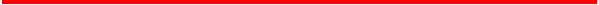 经济与管理学院7—9月党委工作简报学院师生认真学习贯彻习近平总书记在庆祝中国共产党成立100周年大会上的重要讲话精神，积极推动为师生办实事进一步落地落实，在常态化疫情防控政策下，做好新学期开学各项工作平稳有序进行。现将工作汇报如下:一、学院党委开展工作情况1.7月1日上午8时，庆祝中国共产党成立100周年大会在北京天安门广场隆重举行。中共中央总书记、国家主席、中央军委主席习近平发表重要讲话。按照学校党委的统一部署，学院组织广大师生在教室通过网络、电视等渠道收看直播。学院党委积极指导各支部开展党史学习教育专题组织生活会的工作，各领导班子成员深入支部参加组织生活会，认真学习习近平总书记在庆祝建党100周年重要讲话精神。2.7月5日下午，在主楼D510室，为认真学习贯彻习近平总书记在庆祝中国共产党成立100周年大会上的重要讲话精神，学院党委理论学习中心组和组织部党支部开展联合学习。通过引导式带动学、自主式系统学、分享式深入学、实践式感悟学，创新“四式联学”学习形式，全面推进讲话精神入脑入心。召开联合学习导学报告会，党委常委、党委组织部部长、经济与管理学院党委书记（兼）、组织部党支部书记鹿伟主持会议，马克思主义学院副教授骆小平作了题为《新征程的再赶考：建党百年“七一”讲话导学》引导学习报告。3.7月2日上午，我校以两地视频会议方式召开2020年巡察“回头看”工作部署会。校党委副书记、纪委书记何华出席会议，党委巡察组全体成员和被巡察的8个院系党组织主要负责人参加会议。会后，7月3日至7月9日，学院党委积极做好迎接2020年校内巡察“回头看”工作需要的相关支撑材料。7月7日至9日，积极配合好巡察组入驻经管学院进行现场“回头看”工作。4.8月30日上午，学院院长李彦斌带队，深入各办公室、教研室、课堂，察看秋季学期开学工作。李彦斌一行首先查看了学院“管吧”、会议室、办公室等装修工程现场情况，每到一处，检查组都认真听取工作人员的说明和介绍，仔细查看和询问重点部位、重点环节的安全和卫生落实情况。随后，检查组对教一楼一至六层开展细致检查，指出存在的问题和不足，要求快速整改，以干净整洁的面貌迎接新学期。5.为庆祝第37个教师节，9月7日中午，学院分工会邀请学院教师代表在学院党员活动室举行茶话会。学院党委副书记谢桂庆代表分工会向学院各位老师致以节日的问候，感谢各位老师对分工会工作的支持和积极参与，希望在座老师畅所欲言，共谋学院发展，学院分工会将全心全意为老师们做好服务工作。通过茶话会，增进了新老教师之间的互相了解和沟通交流。教师代表就各自关心的问题，对学院工作提出意见建议。老师们普遍感到新鲜血液的注入为学院的工作带来了可喜的变化。6.9月16日中午，学院2021级新生师生见面会于主楼礼堂举行。学院全体领导班子以及2021级各班班主任、年级辅导员，以及2021级全体本硕博新生参加会议。会议伊始，鹿伟书记代表经济与管理学院全体师生对全体新生的到来表示欢迎，对同学们提出希望和要求。师生见面会作为新生入学教育的重要环节，有助于促进全体新生对学院的了解与熟悉，有利于全体新生更快更好地适应大学生活，明确学习目标，增强新生对学习的热忱和信心，也为学院接下来各项新生工作的开展奠定了良好基础。7.9月16日下午，学院院长李彦斌、党委副书记谢桂庆前往新生军训现场，看望正在参训的2021级学生、慰问承训部队教官和带训辅导员。在教官悉心指导下经历了数天军训的同学们个个昂首挺胸、英姿飒爽，气势磅礴的嗓音、整齐划一的步伐、两颊间流淌的汗水、遒劲有力的双拳，都彰显着属于经济与管理学院学子敢吃苦、愿拼搏的精神风貌。8.9月24日下午，在教一326召开学院党委会。党委会经过前期议题收集，会上审议通过了设立研究生新生党支部事宜，并就跨年级设立纵向党支部进行讨论；会上还就拟招聘新进教师和师资博士后进行政治把关。9.9月24日下午，在教一326召开学院党政联席会。党政联席会经过前期议题收集，会上就“为师生办实事”审议通过了《学院预约式教师用房管理办法（草案）》，会上就办法进行了讨论完善，以尽快投入使用以解决教师研讨、科研用房问题；会上还审议通过了拟招聘新进教师和师资博士后；会上还就“为师生办实事”专项工作——第三期办公用房改造方案进行审议通过，会上一致认为办公用房和会议室改造要加快节奏、注重经管风格，真切解决师生急难愁盼的问题。10.9月30日下午，学院召开青年教师人才培养研讨会。会上，院长李彦斌表达了对青年教师的关心，青年教师是学院发展的重要力量，学院将为青年教师提供必要的支持和帮助。他鼓励青年教师围绕“双碳”开展教学科研工作，同时注重课程思政和教学教改论文工作，争取早日有所作为，尽快融入相应的教学和科研团队。二、党支部开展工作情况教师党支部办公室党支部1.7月14日，办公室党支部在教一326召开组织生活会，办公室党支部书记汇报支部党史学习教育情况，提出不足之处和改进措施。支部成员依次介绍个人的党史学习教育情况，开展批评与自我批评，查找问题，列出整改措施作出整改承诺，最后由办公室党支部书记做总结发言。2.9月29日，办公室党支部全体成员在教一326深入学习习近平总书记“七一”重要讲话精神，组织党员干部，认真学习习近平总书记，在中央党校中青年干部培训班上讲话，组织支部建设交流会，启动“党建聚合引领”推进支部建设，结合党史学习教育和师德专题教育，组织支部教师实践活动，观看视频《人民的小康》进行学习，宣读学习“十项准则”要求。财务管理教研室党支部1.7月8日，在教一349围绕“学党史、悟思想、办实事、开新局”这一主题，认真贯彻“学史明理、学史增信、学史崇德、学史力行”要求，交流学习体会，查找差距不足。2.8月20日，采用线上模式召开支部会议，深入学习习近平总书记“七一”重要讲话精神。“办好中国的事情，关键在党。”在庆祝中国共产党成立 100周年大会上，习近平总书记深情回顾我们党百年奋斗的光辉历程，着眼实现中华民族伟大复兴的中国梦，明确提出以史为鉴、开创未来，必须坚持中国共产党坚强领导。历史和现实都告诉我们，历史和人民选择中国共产党领导中华民族伟大复兴的事业是正确的，必须长期坚持、永不动摇。3.9月7日，党支部采用线上线下相结合的方式，学习习近平总书记在中央党校（国家行政学院）中青年干部培训班开班式上的重要讲话；持续开展教师职业行为 “十项准则” 学习研讨。教师应牢记使命、不忘初衷，爱岗敬业、教书育人，改革创新、服务社会。要采取多种形式帮助广大教师全面理解和把握，引导广大教师把教书育人和自我修养结合起来，时刻自重、自省、自警、自励，自觉做以德立身、以德立学、以德施教、以德育德的楷模。工程管理教研室党支部1.7月13日，在教一345举行组织生活会，对党支部存在的问题进行了具体描述，并针对突出问题提出整改措施，做出整改承诺，并对组织活动提出诸多建议。2.9月28日，在教一345举办支部活动，会上了解了工程管理的发展改革，与会专家也对工程管理一流专业建设目标进行了探讨，未来将出台建设指导意见，会上对工程管理人才培养的新需求进行了展望，这对我们未来的教学内容培养方案的调整提供了新的思路。会计学教研室党支部 1.7月13日，在教一326召开组织生活会，支部书记强调组织生活会的重要性要求每天学习学习强国。大家讨论我国防疫的伟大成果，国际上的抗疫情况，问题包括学习深度有待进一步提升，提出整改措施，进一步加强学习，提高思想意识。2.9月10日，作为中华民族尊师重教的优良传统，教师节成为了师生互动的一项重要活动，教研室主任组织部分教师和学生一起进行校园漫步活动，爱好摄影的同学利用自己的特长给教研室老师拍摄了校园照片，留下了非常美好的回忆。金融教研室党支部1.7月7日，金融教研室党支部在线上开展“传承百年红色基因，助力慈善为民办实事”献爱心活动，以自愿、以党员为主、非党员可自愿参加为原则，充分展现服务奉献精神，以实际行动向党的百年华诞献礼。2.7月24日，金融教研室党支部在线上以疫情防控为主题，组织教研室老师在线学习了学校近期疫情防控的相关通知，老师们一致表示，严格遵守学校和北京市的疫情防控要求，定期上报个人行动轨迹，做好请假备案等各项规定程序，以个人行动支持学校的防疫工作。3.8月5日，金融教研室党支部在线上召开党员大会，根据《学生管理工作要求》，对学生管理工作提出更细致的安排，全体成员仔细阅读，严格执行。4.8月23日，金融教研室党支部在线上开展以落实安全责任，推动安全发展为主题的安全教育培训，本次会议具有重大意义与生活联系，密切，非常实用，有助于提高防范意识，避免灾情发生。5.9月2日，金融教研室党支部在教一105展开党员E先锋平台使用培训，主要对党员信息的录入、党员组织关系的转接、党费管理系统的维护这三方面进行培训，要求严格遵守党员发展流程，步骤明确，及时录入。经济学教研室党支部1.7月2日，教研室全体成员在教一350召开组织生活会，关于党史学习教育专题组织生活会内容介绍与会教师表达了各自的思考和想法。介绍了学校及学院关于冬奥志愿者选拔的精神和各位老师说明了研究生选为冬奥志愿者应满足的条件和应该做什么。介绍了学院关于专硕学习的最新精神，确定了七月和八月专题组织生活会的具体安排。讨论了教研室最近可行的户外活动。2.8月20日，金融党支部在线上召开支部会议，根据文件精神在支部组织学习了《中国共产党历史》，重点学习习近平总书记在庆祝中国共产党成立100周年大会上的重要讲话精神。与党员教师开展谈心谈话，了解党员目前状态以及存在的主要问题，并征求了党员对支部工作及发展的建议，向支部党员汇报了党史学习教育的情况，介绍了支部老师对本支部未来发展的建议。3.9月1日，金融党支部在教一350对新学期教学和科研工作的开展进行了讨论，各位老师各抒己见，提醒大家在新学期教学和科研应注意的事项。告诉各位党员如何使用“党员E先锋”，观看了“党员E先锋”系统培训视频。对近期要进行人大代表选民事情进行说明，对近期疫情情况和相关改革进行说明，叮嘱各位老师做好防疫工作，加强对所带研究生的政策传达。信息管理教研室党支部 1.7月3日，信管教研室全体老师在教一633进行支部党史学习教育，提出不足之处和改进措施。支部成员依次介绍个人的党史学习教育情况，并进行批评与自我批评，并列出整改措施作出整改承诺。2.9月14日，支部书记王建军召集全体教师对于教研室十四五规划进行了过论，会上王建军先对国家以及学校的十四五规划的相关规划进行了预测和相关解读，之后由教研室主任董福贵进行汇报，然后汇集大家的相关意见，从教学和专业建设，科研两方面形成了教研室十四五规划。市场营销教研室党支部1.7月6日，在教一335组织组织生活会，本次组织生活会围绕“学党史、悟思想、办实事、开新局”这一主题，认真贯彻“学史明理、学史增信、学史崇德、学史力行”要求，交流学习体会，查找差距不足，引导广大党员增强“四个意识”、坚定“四个自信”、做到“两个维护”。活动中，各位老师积极发言、讨论，并就习总书记“七一”讲话分享了学习心得。初心易得，始终难守，通过本次党日活动暨组织生活会，营销党支部更加铭记总书记谆谆教诲，永葆初心，从点滴做起，为党和国家的教育事业凝心聚力持续奋斗。2.8月5日，市场营销党支部组织教研室开展了暑期主题党日活动。面对疫情严峻形势，营销党支部此次主题党目活动以疫情防控为主题，组织教研室老师在线学习了学校近期疫情防控的相关通知，并就疫情期间的工作要求和行为规范，同老师们进行了交流。老师们一致表示，严格遵守学校和北京市的疫情防控要求，定期上报个人行动轨迹，做好请假备案等各项规定程序，以个人行动支持学校的防疫工作。疫情以来，全国各地共同努力，抗击新冠肺炎疫情，取得了重大成效。作为高校教师，我们更需做好表率，不懈努力，尽快有效抑制近期突发的疫情。3.9月28日，市场营销党支部开展了新学期第一次主题党日活动。党支部围绕该行动计划开展了此次主题党日活动。行动计划提出，学校将实施学科专业拓新行动、人才培养提质行动、科技创新登攀行动、开放合作升级行动、师资高端汇聚行动、零碳校园建设行动等六项行动，推出 20 条具体举措。支部各老师对学校的行动计划方案积极评价，反响热烈。在双碳目标的新背景下老师们纷纷表示，要进一步学习学校的行动计划，结合自身教学和科研基础，深度挖掘融合面向双碳目标的研究方向和教学方案，为双碳目标的顺利实现贡献力量。电力经济教研室党支部1.电力经济教研室党支部以“战“疫’战贫筑同心，昂首奋进新征程” 为当月活动主题，分别于7月20日、7月23日组织了以“团结合作抗击疫情，构建人类命运共同体”和“脱贫攻坚不忘初心，勇攀高峰牢记使命”为主题的党日活动。7月20 日电力经济教研室党支部组织全体党员在线上学习习近平总书记在亚太经合组织领导人非正式会议上《团结合作抗疫，引领经济复苏》的讲话精神，引领全体党员深入理解习近平总书记关于构建人类命运共同体、合作抗疫的思想内涵和时代意义，让更多的党员积极主动参与到抗击疫情的斗争中来。7月23 日，电力经济教研室党支部组织全体党员于腾讯会议一同分享脱贫攻坚战中涌现的大批可歌可泣的先进典型和感人事迹，全体党员通过屏幕观看纪录片《一亿人的脱贫故事》，充分体会中国共产党对亿万人民的使命与承诺，牢记让近 1亿贫困人口实现脱贫这一中国发展史上的里程碑式成就和世界减贫史上的伟大奇迹，坚定始于为民的初心，立于制度的信心，成于共富的齐心，为实现下一个百年目标而不懈奋斗。2.8月5日，党支部在教一338学习研讨，通过支部成员讨论，同志们对 “学四史” 有了更加深刻的了解。要用历史的思维知史爱党。中国产生了共产党，这是开天辟地的大事件。这一开天辟地的大事件，深刻改变了近代以来中华民族发展的方向和进程，深刻改变了中国人民和中华民族的前途和命运，深刻改变了世界发展的趋势和格局。广大党员干部要用历史的思维知史爱党，推动作风建设深入开展，始终严明政治纪律和政治规矩，进一步树牢"四个意识"，坚定"四个自信"，做到“两个维护"。3.8月25日，在教一338展开学习研讨会，各位教师同志积极响应号召，迅速投身到抗击疫情的队伍中来，阴雨和湿冷阻挡不了党员们的初心和使命。守初心、担使命，勇毅前行。同志们坚守在疫情防控保障复学工作的第一线，率先垂范、甘于奉献，他们用实际行动展现党员挺身而出、模范带头、争作表率的使命和担当，切实发挥了党员先锋模范作用，为全力保证疫情期间学生返校工作做出了表率,落实了学校党委“抓防控措施落实落细落地，确保学生返校复学和常态化疫情防控万无一失”的工作要求。4.9月，电力经济教研室党支部以 “明方向，严纪律，守初心，纪念建国 72 周年” 为当月活动主题，分别于 13 日、23 日组织了以“坚定党员信念、担当时代责任”“严守党员初心、加强廉政作风建设” 为主题的党日活动。9月13 日，电力经济教研室党支部组织全体党员在腾讯会议线上学习习近平总书记在在中央党校中青年干部培训班开班式上的讲话精神，切实做到正确认识国内外形势，牢记习近平总书记的殷殷嘱托，紧密结合思想和工作实际，加强理论学习，提高党性修养，砥砺政治品格，锤炼过硬本领，以忠诚干净担当的实际行动，在全面建设社会主义现代化国家新征程中奋勇争先、建功立业。9月23 日，组织教研室全体教职工观看《正风反腐就在身边》系列纪录片。激励和引导全体教职工引以为戒，强化党员纪律规矩意识，把作风建设、纪律建设纳入党员组织生活的方方面面，切实做到两个维护，巩固拓展落实中央八项规定精神成果。人力资源教研室党支部1.7月6日，人力资源党支部在教一343召开“学党史、悟思想，办实事，开新局”组织生活会。党支部书记汇报半年支部工作情况，特别是党史学习教育情况，通报党支部委员会检视问题情况，每位教师发表讲收获提高，讲差距不足，开展批评与自我批评，讨论整改措施。2.8月24日，人力资源管理教研室党支部组织在教一343深入学习习总书记在建党百年大会上的讲话，大会讲话回顾了党的百年征程，中国共产党在艰苦卓绝中成就了令世界瞩目的中国奇迹，靠的就是共产党人脚踏实地的奋斗.通过学习讲话，支部党员教师从中汲取了一心向党的信仰力量，作为党员老师，需要牢记初心。不忘使命，践行“立德树人根本任务”，争做"四有"好老师和“四个引路人”，以史为鉴，以史为镜，接续这百年荣光，做永不熄灭的精神传递者，让共产党的精神和信念薪火相传、生生不息，稳定实现磅磷绚丽的中国梦，谱写中华民族伟大复兴的新赞歌。3.9月14日，人力资源管理教研党支部组织开展师德建设专题学习活动，集体学习了《新时代高校教师职业行为十项准则》《关于高校教师师德师范行为处理的指导意见》《华北电力大学教师职业道德规范》。与会老师一致表示，切实加强师德建设师风建设的必要性，坚决不踩红线，争做“四有”好老师，充当“四个引路人”遵守国家学校的各项规定。实验教研室党支部1.7月1日，支部全体党员在教一楼12阶梯教室参加了学院党委组织的集体收看“庆祝中国共产党成立100周年大会” 活动，重温了党的光辉历史和不朽功勋。2.7月16日，在教一116召开组织生活会，学史明理，学史崇德，通过认真学史，查摆自身和支部在学习、工作中存在的问题，落实整改思路和办法。并针对问题，大家集思广益，制定了相应的整改措施：加强深度学习的意识，走出去、请进来，活跃学习氛国，调动党员学习积极性、主动性，推行“轮流讲党课”，广泛联系校外优秀毕业生，在学院统筹的基础上积极培养本学院的硕博士、博士后，为实验教学发展培养潜在的复合型人才。明晰学习计划，加强学习的系统性。改进工作作风，沉下心，做自我批评，提升学习和工作积极性。3.8月16日，采用线上集中学习方式，充分利用学习强国丰富的学习资源，组织全体党员学习了 《习近平：总结党的历史经验加强党的政治建设》。习近平在贵州调研时的讲话：遵义会议作为我们党历史上一次具有伟大转折意义的重要会议，在把马克思主义基本原理同中国具体实际相结合、坚持走独立自主道路、坚定正确的政治路线和政策策略、建设坚强成熟的中央领导集体等方面，留下宝贵经验和重要启示。我们要运用好遵义会议历史经验，让遵义会议精神永放光芒。4.9月14日，围绕学习贯彻习近平总书记“七一”重要讲话精神，结合支部实际工作，在教一116组织全体党员进行了集体学习。“七一”重要讲话是一篇马克思主义纲领性文献，是新时代中国共产党人不忘初心、牢记使命的政治宣言，是我们党团结带领人民以史为鉴、开创未来的行动指南。作为高校教师党员，我们应该深刻领会全面建成小康社会的历史性成就、深刻领会中国共产党百年光辉历程和伟大成就、深刻领会伟大建党精神的深刻内涵和时代价值、深刻领会新征程上以史为鉴、开创未来的根本要求。支部集体重温了 《新时代高校教师职业行为十项准则》，全体党员就师德师风与党员初心使命展开了认真的交流研讨和自我批评。物流管理师生联合党支部1.7月1日上午，庆祝中国共产党成立100 周年大会在北京天安门广场隆重举行。中共中央总书记、国家主席、中央军委主席习近平发表重要讲话。物流支部教工党员与学院师生党员一起，在教一04 阶梯教室在线收看庆祝活动，共同聆听了总书记的重要讲话。总书记的重要讲话回顾了中国共产党百年奋斗的光辉历程，展望了中华民族伟大复兴的光明前景，令大家群情振奋、心潮澎舞、斗志昂扬。踏上未来的新征程，支部党员一致认为，要坚决响应党中央号召，胸怀“两个大局”，增强忧患意识，始终居安思危，面对错综复杂的国际环境带来的新矛盾新挑战，不畏艰险，紧紧把握住“双碳”目标和构建新型电力系统带来的战略机遇，以“大电力特色为引领，发扬创新精神、提高创新本领，逢山开道、遇水架桥，勇于战胜在教育和科研道路上的一切风险挑战，努力为党和人民争取更大光荣！2.8月17日，采用线上学习方式，学习习近平总书记在西藏考察时的讲话精神。要在锤炼党性上力行，教育引导广大党员、干部发扬党的光荣传统、延续红色血脉，用伟大建党精神滋养党性修养，坚定理想信念，不断提高政治判断力、政治领悟力、政治执行力，胸怀“国之大者”，始终用党性原则修身律己，切实以坚强党性取信于民、引领群众。学史力行是党史学习教育的落脚点，要把学史明理、学史增信、学史崇德的成果转化为改造主观世界和客观世界的实际行动。要在锤炼党性上力行，教育引导广大党员、干部发扬党的光荣传统、赓续红色血脉，用伟大建党精神滋养党性修养，坚定理想信念，不断提高政治判断力、政治领悟力、政治执行力，胸怀“国之大者”，始终用党性原则修身律己，切实以坚强党性取信于民、引领群众。要在为民服务上力行，教育引导广大党员、干部始终把人民放在心中最高位置，当好人民群众的知心人、贴心人、领路人，用心用情用力解决好群众急难愁盼问题，努力推动全体人民共同富裕取得更加明显的实质性进展3.9月21日，在教一116组织开展本月主题党日和组织生活，本次学习引用习近平同志在讲话中的重要内容：“年轻干部生逢伟大时代，是党和国家事业发展的生力军，必须练好肉功、提升修养，做到信念坚定、对党忠诚，注重实际、实事求是，勇于担当、善于作为，坚持原则、敢于斗争，严守规矩、不逾底线，勤学苦练、增强本领，努力成为可堪大用、能担重任的栋梁之材，不辜负党和人民期望和重托”。支部党员表示实践出真知，实践长真才。坚持在干中学、学中干是领导干部成长成才的必由之路。同样是实践，是不是真正上心用心，是不是善于总结思考，收获大小、提高快慢是不一样的。如果忙忙碌碌，只是机械做事，陷入事务主义，是很难提高认识和工作水平的。学生党支部工商管理类一学生党支部  	2021年9月3日，工商管理类一学生党支部在教一14阶梯教室举办“牢记初心使命，重温入党誓词”主题党日活动。学习贯彻习近平新时代中国特色社会主义思想，加强学生党支部建设，增强学生党员的责任意识和使命担当，切实发挥学生党支部的战斗堡垒作用和学生党员的先锋模范作用。“不忘初心，牢记使命”是贯穿党的十九大报告的一根红线，是新时代中国共产党人的“宣言书”。习总书记指出，“中国共产党人的初心和使命，就是为中国人民谋幸福，为中华民族谋复兴”。入党誓词是共产党人的座右铭，在前进的路上应不断重温、终身践行。面对鲜红的党旗，满怀激动和自豪，在领誓人的带领下，大家庄严宣誓，重温自己对党许下的虔诚诺言。工商管理类二学生党支部1.9月22日召开了学习近平总书记“七一”重要讲话精神的主题党日活动。工商类二学生党支部成立以来，首次线下见面，先进行了支部成员介绍，完毕后支部书记提出支部后期的相关纪律要求，对支部工作做出期许。随后深入学习领会习近平总书记“七一”重要讲话精神，并对学习感悟进行了积极的讨论交流，并对当代青年的提出要求：1.坚定理想信念，始终不忘初心；2.弘扬光荣传统，始终不忘本源；3.承担时代责任，始终不忘责任。在会议最后邀请参加庆祝中国共产党成立100周年大会活动的3位同学发表感想。2.9月29日召开主题为“关于报送新一批党员发展对象的人选”的党支委会，最终确定了刘兆纲、喻卓睿等11位同志作为本次发展对象人选，并邀请上述同学按要求提交与自己有关的相应材料，做好记录工作。管理科学与工程类学生党支部2021年9月5日，管科类学生党支部在教一305成立。所有党员进行了违建情况自查，加强自身的素质修养，分享自己对于党史教育的学习感悟。马剽老师强调了管科党支部的作风与纪律问题，明确了党员的义务和权利，希望各位党员都能够以身作则，积极向上，为成为一名优秀的党员而不断努力，为党支部的发展壮大做出贡献。会议上还确定了刘胡诗涵，牟琪琳分别为组织委员，宣传委员。叶芷菡老师担任副书记一职。经济学类学生党支部1.7月3日，在教一召开“七一”主题党日活动。会议主要有三点内容：1.介绍纵向党支部，依托金融专业以及经济专业成立经济学类学生党支部，有金融专业，经济专业大一至大四全体党员及预备党员组成。2.学习习近平总书记在庆祝中国共产党成立100周年大会上的讲话，明白立党之基，建党之志，立党之要，强党之本的深刻含义。3.开展组织生活会，以查摆问题为主要内容，引导每位党员积极进行批评与自我批评。7月13日，召开“学党史，悟思想，办实事，开新局”的主题党日活动。会议主要有三点内容：1.学习习近平总书记在“七一勋章”颁授仪式上的讲话。2.党员逐一发言，联系实际情况，剖析自我问题。3.支部书记司栩源总结发言。9月1日，在教一309教室召开主题党日活动。讨论总结出以下内容：1.回顾学习习近平总书记对青年的讲话，时代赋予我辈青年学生应有的责任与使命，值此中国共产党百年华诞之际，作为新时代的青年党员，我们必须意识到自身所肩负的是国家的未来与希望，并为成为更好的自己不断进取。2.观看河南特大暴雨抢险救灾榜样事迹视频。党员代表发表感想。3.党员代表刘英俊分享首都双百获奖实践活动。4.围绕“建党百年”主题，支部成员自由讨论特色党支部的建设。9月24日，在教一召开系列讲话的主题学习活动。全体党员学习习总书记在清华大学考察时的重要讲话，并交流学习心得体会。党支部书记总结发言，强调作为青年党员的我们要肩负历史使命，坚定前进的信心，努力成为堪当民族复兴重任的时代新人。MBA学生党支部MBA党支部全体党员于2021年9月30日下午3:00，在教四505召开主题党日活动。讨论总结出三点：1.夯实科研基础，提升科创能力。我们要努力学好学科专业知识，切勿急于求成，囫囵吞枣，要立志在自己的研究领域有所创新，有所突破。2.密切联系群众，争做实践模范。对于研究生党员来说，我们要重在为同学办实事，争做“两学一做”实践模范。3.虚心请教学习，提高工作效率。我们要自觉向群众、向模范学习，永远追求进步，真正在群众中发挥一个党员的先锋模范作用。    研经管1928党支部2021年9月9日，研经管1928党支部召开“新时代是奋斗者的时代”主题党课，全体党员和预备党员参会，并交流学习心得体会。韩晶晶：中国特色社会主义是奋斗出来的，新时代坚持和发展中国特色社会主义同样需要奋斗。习近平同志强调，“我们要坚持把人民对美好生活的向往作为我们的奋斗目标，始终为人民不懈奋斗、同人民一起奋斗，切实把奋斗精神贯彻到进行伟大斗争、建设伟大工程、推进伟大事业、实现伟大梦想全过程，形成竞相奋斗、团结奋斗的生动局面。”朱冬冬：无论我们走得多远、取得多大的成就，都不能忘记来时的路，不能忘记党用鲜血、汗水、泪水写就的历史；不能忘记为什么出发，不能忘记实现国家富强民族振兴人民幸福的奋斗目标和共产主义远大理想。研经管1929党支部9月18日党日活动内容，学习残奥会之美，在于精神之美。我国有8500万残障人，能够登上残奥会赛场的终究是极少数。但是，在社会发展的各领域内，无数残疾人们用顽强不屈、永不言弃的精神标注着精彩的人生。运动的赛场上，右脚残疾的黎敏，“射”出全国残运会金牌；脱贫攻坚的战场上，“轮椅女孩”杨淑亭，自主创业带领乡亲们一起致富奔小康；创业创新的赛道上，行动不便的赵媛创建电商平台，为残疾农户生产的优质农货打开销路……正如习近平总书记所强调的，健全人可以活出精彩的人生，残疾人也可以活出精彩的人生。研经管1930班党支部1.9月30日召开了主题为“守党员初心，行党员使命”的支部党员大会。首先学习了人民日报文章《中国共产党的初心和恒心》。深入理解习近平总书记在庆祝中国共产党成立100周年大会上指出:“江山就是人民、人民就是江山，打江山、守江山，守的是人民的心。”2.结合日常表现、学习强国学习情况、群众意见和党员意见，最终讨论决定确定苏凤宇同志为本批次发展对象。研经管1931、1932班联合党支部9月17日党日活动，召开开学第一课活动，学习习近平总书记在中青年干部培训班开班式上的重要讲话，并分享学习心得，王愿表示：总书记强调，年轻干部要做到信念坚定、对党忠诚，注重实际、实事求是，勇于担当、善于作为，坚持原则、敢于斗争，严守规矩、不逾底线，勤学苦练、增强本领，努力成为可堪大用、能担重任的栋梁之才。我们要以总书记重要讲话精神武装头脑、指导实践、推动工作，要把加强党性修养作为终身必修课，许党报国、起而行之、勇挑重担，永远铭记“来时路”之艰难、强化“脚下路”之责任、坚定“未来路”之梦想。研经管1933班党支部党支部学习会内容，学习我党长久以来的艰苦奋斗精神。大兴艰苦奋斗风，永葆共产党人政治本色。召开党支部委员会议，加强党员教育管理，促进党员发挥先锋模范作用。通过“上党课、讲党史、重温红色经典”，为党员讲解党史知识，共同观看电影《建党伟业》，感受开天辟地的恢宏年代。研经管2033党支部9月2日在研二开始之际，为了不断完善研经管2033党支部，召开了本次会议。让本支部充满活力和学习动力，以昂扬的斗志的坚定的理想信念为同学树立榜样，为国家和人民服务，应当对过去一年的问题与不足进行总结，开心新一学年的征程。加强理论学习，妥善利用学习强国等APP进行日常的理论学习与思想进步；根据疫情变化形式，选择恰当时机组织学习实践参观活动；加强支部的宣传建设活动。研经管2034党支部为进一步增强大家对于共产党人初心和使命的认识，深刻理解新征程上共产党人的责任和担当，9月30日下午，研经管2034党支部开展“学习时代楷模，坚守初心使命”9月份主题党日活动，传承红色基因，继承优良传统，继续推进革命前辈开创的伟大事业。通过这次主题党日活动，大家共同学习了三位时代楷模的先进事迹，使得大家对于共产党人的初心和使命有了更近一步的理解和认识，党支部内针对学习感悟进行了积极的讨论交流，夏美娟、赵凯新、向思徽等同志依次展开了精彩的发言。研经管2035党支部9月29日，研经管2035班党支部组织全体党员积极参与学校、学院开展的“感悟新时代”喜迎建国七十二周年主题教育活动。支部成员一起观看了“70秒看70年-新中国发展巨变教育篇”、“外交部发言”“《归舟》解读”等视频，从中国教育现代化缩影中切身体会新中国成立以来，中国教育潮流发展方向，并从华为副董事长、首席财务官孟晚舟无罪释放相关视频中加深国际局势解读能力，最后，从联系实际确认自我发展目标，在祖国七十二华诞到来之际，以青年之激昂助祖国之昌盛。大家在观看之后，纷纷就祖国发展巨变和国际局势分享了自己的看法，并共同祝福祖国七十二岁生日快乐！希望此次活动能够让大家从祖国发展巨变中坚定信念，坚定“中国红”。研经管2036党支部1.9月16日党支部党课学习会，学习习近平同志在庆祝中国共产党成立100周年大会上的讲话。2.9月21日党支部大会，进一步加强党员教育管理，促进党员发挥先锋模范带头作用。研经管2037党支部1.9月8日开展主题党日活动。学习人民日报发表的文章《中国共产党的初心和恒心》，深入理解习总书记提出的“江山就是人民，人民就是江山，打江山，守江山，守的是人民的心。”；学习习总书记近日在河北省考察时的讲话精神，坚持稳中求进工作总基调，全面贯彻新发展理念；学《中国共产党的历史使命与行动价值》。2.9月11日开展支部委员会。讨论提高党支部成员思想意识工作可以从以下方面开展：在理想信念方面开展工作，学习党史党规，学习总书记的系列讲话；制订具体的规章制度。开展规章制度学习工作，严格落实党员学习的考勤制度。研经管2039党支部9月11日党日活动内容，学习习近平总书记在庆祝中国共产党成立100周年大会上的重要讲话。在庆祝中国共产党成立100周年大会上，习近平总书记发表重要讲话，高度评价一百年来中国共产党团结带领中国人民创造的伟大成就，精辟概括伟大建党精神的深刻内涵。每一代青年学生都有时代赋予其的责任与使命，今年是中国共产党百年华诞，作为新时代的青年党员，在这启航新征程的路上，我们必须意识到自身所肩负的是国家的未来与希望。因此，支部决定将学习习近平总书记重要讲话精神作为当前和今后一个时期的首要政治任务，深化支部同志们“学党史、强信念、跟党走”的坚定信念。研经管2040党支部2021年9月15日，研经管2040党支部进行深化学习党章主题党日活动。支部书记杨天娇带领全体党员对党章进行了学习，对党的一大至党的十九大以来党章的历次修改内容做了比较和分析；重点讲述了党的十九大修订党章的十个方面的重大创新；结合实际，对党章总纲、党员的义务与权利、党员的基本条件与要求以及党的纪律等进行了解读。她要求全体党员要了解应尽的义务和庄严的责任，全面把握党章党规的精髓实质，不断规范自己的言行举止，把学习党章同学习习近平新时代中国特色社会主义思想相结合。各位党员在学习后都积极上交了心得体会，至此，此次党日活动圆满结束。研经管2135党支部研经管2135班党支部召开支部委员会议，对检查党员档案、接收党员档案、收取党费等工作进行分工，制定10月党支部工作计划。研经管2136党支部9月25日党日活动内容，主题为重拾入党初心。在过去一年的党史学习中，我们见证了中国共产党的百年征程，同时应该更能领略共产党员的初心和使命，只有不忘初心，方能勇担使命。在学习生活中时刻以一名优秀共产党员的标准严格要求自己。本次党日活动让大家明确了入党初心，对于新建立的党支部后续工作的开展也具有极大的意义。研经管2137党支部研经管2137班党支部召开支部委员会议，对检查党员档案、接收党员档案、收取党费等工作进行分工，制定10月党支部工作计划。研经管2138党支部9月21日上午，研经管2138党支部在教四210开展九月主题党日活动，组织全体党员集中观看马克思诞辰200周年纪念大会，听报告，谈感悟，抓落实，不断丰富主题党日活动内容。本次活动要求，要在全体党员中迅速掀起研读马克思著作，学习马克思理论的高潮，要把马克思主义理论与实际工作相结合，坚持做到真学、真懂、真信、真用。在社会主义新时代，研经管2138班的党员们纷纷表示，他们应该坚定共产主义信仰，认真学习和运用马克思主义哲学，不忘初心，牢记使命，积极践行习近平新时代中国特色社会主义思想，努力做好本职工作，为建设双一流大学事业贡献自己的一份力量，就是对马克思主义的最好诠释。研经管2139党支部9月27日，支部在教一301召开主题党日活动，学习《习近平谈治国理政》第三卷第八专题“增强忧患意识，防范化解风险挑战”。支部学生共同研读了党对国家安全的领导、坚持底线思维、防范化解重大风险、增强斗争精神提高斗争本领等重要论述，理解了中国特色社会主义前进道路上不可能一帆风顺，需要增强忧患意识，居安思危，认识应对风险挑战的必要性。通过专题党课学习，学生对习近平新时代中国特色社会主义思想有了更加深刻的认识，增强了政治意识、提高了对复杂局势的认识水平。研经管2140党支部1.9月15日，本支部召开关于学习《党的伟大精神永远是党和国家的宝贵精神财富》（《求是》2021年17期 习近平总书记重要文章）的主题党日活动。实现中国梦必须弘扬中国精神，这就是以爱国主义为核心的民族精神，以改革创新为核心的时代精神。这种精神是凝心聚力的兴国之魂、强国之魂。爱国主义始终是把中华民族坚强团结在一起的精神力量，改革创新始终是鞭策我们在改革开放中与时俱进的精神力量。我们要继续弘扬光荣传统、赓续红色血脉，永远把伟大建党精神继承下去、发扬光大！2.9月28日，本支部召开9月党支委会议，议题为总结本月的各项活动，尤其是对于转入党员的档案管理问题进行最后筛查，并安排下个月的工作方向。研经管2141党支部1.9月16日召开支委会，讨论安排了本学期“三会一课”的时间计划，初步安排为每月召开一次支委会讨论支部建设情况与存在问题，同时结合上级党委的指导意见，对党日活动主题进行安排和确认；每月召开一次党日活动，结合时事进行；每季度召开一次党员大会，传达上级党委的精神、决议等；党课学习预计每季度一次，根据实际情况予以调整。2.9月20日召开党员大会，会上各位同志根据自己近日的学习情况做简要汇报与分享。研经管2142党支部1.9月10日召开支委会，明确支委会成员各自的工作职责，明确党支部工作思路和安排本月党日活动。 2.9月21日召开党日活动 ，学习贯彻习近平总书记“七一”重要讲话精神。全体党员一同观看了习近平总书记在庆祝中国共产党成立100周年大会上发表重要讲话的视频选段。党支书李睿祥同志在观看视频后发表感想，将此次大会与百年前的“红船会议”相联系，指出当代的成果是一百年来无数党员不懈奋斗所取得的，我们需要珍惜当下来之不易的幸福，并在新时代谱写新篇章。支部成员在听完党支书发言后也发表了自己的想法，支部党员同志均认为党的百年奋斗历程对当代青年有重大的激励作用，对人生道路也具有极大的指导意义。金融研党支部9月30日，金融研党支部开展了“学习七一重要讲话精神”主题党日活动，全体党员共同学习“七一”重要讲话精神，认真领会“七一”重要讲话提出的新思想新观点新论断。全体党员一同重温了习近平总书记在庆祝中国共产党成立100周年大会上的重要讲话视频，认真学习领会总书记重要讲话的重大意义、科学内涵、精神实质。本次“学习七一重要讲话精神”主题党日活动是一次对党员同志的党性洗礼与深化。大家纷纷表示：身为新时代的学生党员，应将青春和热血献给党和人们最需要的地方，不负党员的初心和使命，不负党员的青春与韶华，用如磐初心凝聚奋斗伟力，赓续新的华章！经济研党支部本党支部结合巩固深化“不忘初心、牢记使命”主题教育成果，在全体党员中开展抗美援朝党史学习教育；深入学习领会习近平总书记关于党史学习教育重要论述精神，坚持历史唯物主义，树立正确党史观。重温抗美援朝战争后，大家交流了所思所想。感谢先辈们为我们创造的和平世界。工商博党支部工商博党支部召开支部委员会议，对检查党员档案、接收党员档案、收取党费等工作进行分工，制定10月党支部工作计划。管科博党支部2021年9月，管科党支部开展了“国家安全教育日线下学习分享活动”，每位同学通过观看视频或其他社交媒体软件学习有关国家安全教育日的相关知识，结合当前疫情防控形势分享自己的学习心得及体会。大家积极参与，感慨颇多，下面是我支部的部分学习心得体会。左艺：面对严峻的新冠疫情，中华民族出现了空前的大团结。广大基层党员更是发挥出了先锋带头作用，人民的利益高于一切，全国上下一盘棋，打好防控攻坚阻击战。在这次新冠疫情中，我们发现祖国特殊的体制优势，动员能力特别强，党的纪律是我们祖国的坚实堡垒。在未来的学习生活中，我应该学习先锋党员在此次抗疫中的精神，力争做一名优秀的共产党员。